BOARD OF ASSESSORS REGULAR MEETING AGENDAJuly 12, 2021 @ 4:00 PMYou can dial in using your phone. 
United States (Toll Free): 1 866 899 4679 
Access Code: 954-513-565 
Review and vote to approve meeting minutes from May 10 & June 21, 2021Vote to reorganize the Board positionsMotor Vehicle:Vote to approve fifty-three+ abatement applications Vote to approve June’s monthly list of abatements for 2020			  	$187.57Vote to approve June’s monthly list of abatements for 2021			  	$15,493.06Boat Excise:Vote to approve June’s monthly list of abatements 2021					$15.00Real Estate:Vote to approve the FY21-2 Supplemental tax commitment and warrant			$2,706.52Old Business:Nothing at this timeNew Business:Anything else that may arise prior to our scheduled meeting timeExecutive Session:The Board needs to enter into executive session G.L. c. 30A, §21 (a) purpose 7 - To comply with, or act under the authority of, any general or special law or federal grant-in-aid requirements; citing the statutory right to privacy to discuss Applications for Statutory Exemptions (Ch 59 § 60) and Chapterland applications (Ch 61, §1, 2 ,3 & 6).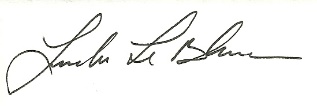 Linda LeBlanc, MAA